                                                                                                          Bumps2BabiesName: 	  					Tel:  Children:                                                    email:Age:  					       Address: Which Course:A bit about yourselfWhy do you think you would make a good Antenatal Educator?Any formal qualifications?(Y/N)	            Police record? (Y/N):       	List Qualifications (if any)Payment made by PayPal   Or Cheque    ( Y/N)	                                                                                             Date:Form to be submitted to email: bumps2babies@manx.netFor paypal payments see: www.childbirth-education.co.uk Cheques made payable to Dawn PearceChildbirth Educator          Teacher TrainingT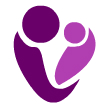 